Simmetria centrale. Verifica1. Nella figura a fianco è disegnato il trapezio ABCD e qui sotto trovi: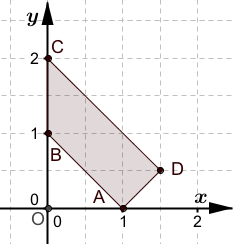     - tre figure che rappresentano quadrilateri A’B’C’D’.    - le equazioni di tre simmetrie;   Risolvi i seguenti quesiti:associa ad ogni figura le equazioni che trasformano ABCD in A’B’C’D’;qual è la simmetria rispetto all’asse x? _______qual è la simmetria rispetto all’asse y? _______qual è la simmetria rispetto al punto O? _______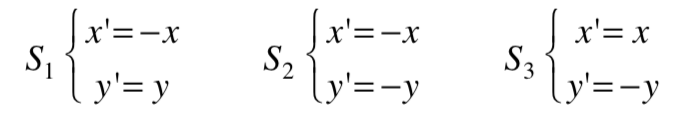 2. Nella tabella I qui sotto sotto trovi quattro curve e nella tabella II trovi sei funzioni.Associa ad ogni funzione il corrispondente grafico per completare la tabella II.Quali curve sono simmetriche rispetto all’asse y? ___Quali funzioni sono pari? _____________________Quali curve sono simmetriche rispetto al punto O? ___Quali funzioni sono dispari? ___________________Simmetria….Simmetria….Simmetria….Figura A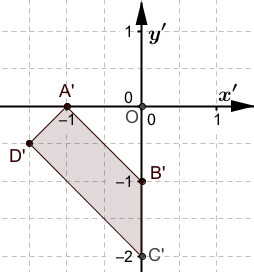 Figura B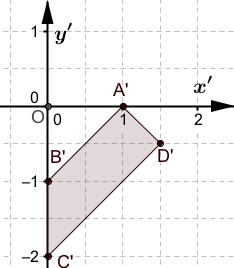 Figura C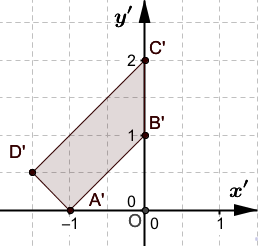 Tabella ITabella ITabella ITabella ICurva A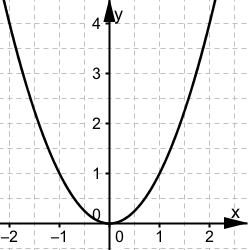 Curva B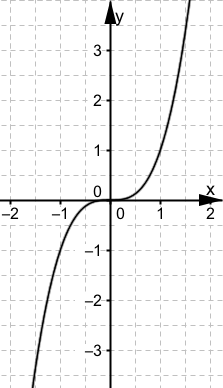 Curva C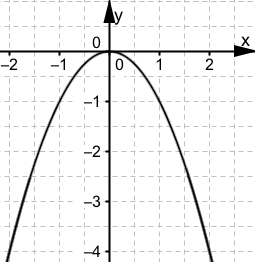 Curva D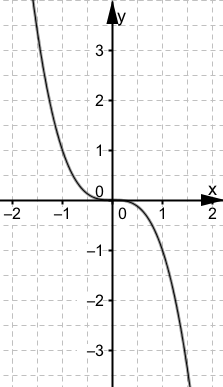 Tabella IITabella IITabella IITabella IITabella IITabella IITabella IIFunzioney = x2y = x3y = ( x)3y = x2y = x3y = ( x)2Curva